附件：英语实用能力训练营学习攻略英语实用能力训练营采用戴耐德（DYNED）多媒体英语系列课程，以提升学生实际交流能力，最终能不假思索流利表达为学习目标。为学生提供学习平台及方法指导。2023年继续面向在校学生招生，在新的学习阶段，创造新的学习环境，采用开放模式学习，通过大量口语交流实践和高科技手段，实现突破时间、空间限制的互动式学习，秉承Practice makes perfect理念，通过反复的磨练，苦练基本功，夯实语言基础。通过学习使学生拥有语块处理能力，让每个表达都规范，有逻辑性。从根本上帮助学生提升英语听、说能力。经与往期学生访问了解到，本课程对全国英语口语竞赛、备战雅思考试、出国留学考试的同学提供了很大帮助；学习初期英语口语只能用单词表达的同学，在经过踏实勤奋的学习一学期后，口语表达有了很大的改观，能够有条理的出口成句。通过对戴耐德（DYNED）的学习，同学们增加了开口说的信心，提升了语言标准化的表达技能。学生在学习过程中将会体验到该平台多媒体英语课程的领先技术：1、人机对话技术2、准智能调节功能3、完整的测试系统4、后台数据管理系统一、怎么学？学习有效期？自主学习（E）+学习辅导（T）1、入学参与分级测试2、根据分级测试成绩自学系统自动生成相匹配的课程列表内容3、DYNED课程使用入门课4、自主学习：参加单元测试自查学习效果5、在线学习辅导：帮助学生随时了解学习情况，及时调整学习方法6、参加线上结业测试7、学习设备：笔记本电脑/平板电脑（Ipad）/手机耳麦 -- 带麦克风的耳机（必备）8、学习账号有效期：自本课程启动之日（2023年9月3日）起，一学期内有效 。二、学习目标1、你喜欢不假思索、脱口而出的说流利英文么？2、你想知道如何正确地用英语表达数字，图表吗？3、冬奥会全红婵的满分实力来自哪里？她的答案是“练呗”“慢慢练”“一个个动作去练”英语实用能力训练营为愿意练习、不怕辛苦的你提供英语精听精练“平台”与体验。三、多媒体课程学习建议：每周学习≥2小时；鼓励利用碎片时间学习智能辅导得分≥2分单元测试成绩≥70分单元学习完成率≥60%结业及考试：学生在规定的日期内自行安排时间参加线上结业测试目的：与入学初期测试成绩对比，自我考察学习效果测试安排： 9月3日-15日开放线上测试，学生自主参加线上测试（Placement Test）。耳麦自行准备。四、想退出怎么办？我们坚信你是一个善始善终的人！在试学期结束时未提出退出申请，我们视为你能坚持完成本期学业。六、遇到问题怎么办？报名咨询方式：Amy老师：13001192582 微信号：pangmaoqiu139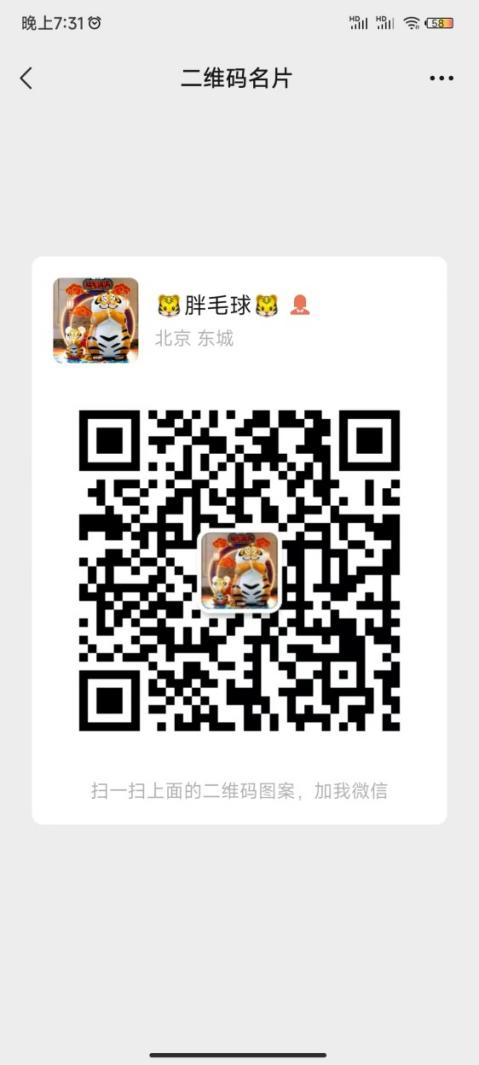 Marie老师：13910031341 微信号：mariechen9997